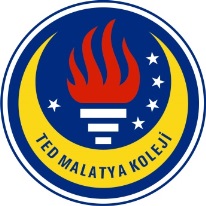 TED MALATYA KOLEJİ2016-2017 Eğitim & Öğretim Yılı Mayıs-Haziran Ayı                                                                        09.06.2017İngilizce GünlüğümüzSayın Velimiz,8. Sınıf öğrencilerimiz 2016-2017 Eğitim ve Öğretim yılının Mayıs-Haziran ayı içerisinde İngilizce derslerinde: TEOG İNGİLİZCESİ kapsamında, aşağıda belirtilen üniteye ait tüm kelimeler tekrar edilmiş, yoğun bir şekilde hem ünite tarama hem de deneme sınavları uygulanmıştır.UNIT 9- SCIENCEKelime Bilgisi olarak; ÖdevlendirmeÖğrencilerimizin öğrenilen bilgileri pekiştirmesi amacıyla kendilerinde bulunan 4 kaynaktan ( Ahead with English Test Book- Test booklet, Marathon ve Palme ) ödevler verilmiştir.İNGİLİZCE ZÜMRESİ sciencebilimdiscoverkeşfetmekdiscovererkâşifdiscoverykeşifinventicat etmekinventormucitinventionicatthe structure of DNADNA’nın yapısıKevlar®çok hafif ve sağlam karbon kökenli liflerden oluşan bir malzememedicinetıpsyntheticyapay, sunisteelçelikelectricityelektirikphonographgramafonmotion picture camerahareketli resim kameraimprovedgeliştirilmişcompasspusulawater screwbir çeşit su pompasıpracticalkullanışlılight bulbampülpowered aircraftkendinden güçlü hava aracıpowerfulgüçlüdevelopgeliştirmekflewuçmak, uçurmak fiilinin geçmiş hali (fly)maninsan, insanoğlucenturyyüzyılachievementskazanımlar, edinimler, başarılarhumanityinsanlıkseparateayrı, farklıpieceparçadiagnoseteşhis etmekAIDS (acquired immune deficiency syndrome)edinilmiş bağışıklık yetmezliği sendromuscientific awardsbilimsel ödülleroutstandingöne çıkan, göze çarpan, seçkinyounggençinvestigatoraraştırmacıstoredepolamak, saklamak, barındırmakorganismscanlı varlıklarmake sth specialbir şeyi özel kılmakunlimitedsınırsızlimitedsınırlımilligramgramın binde biricapablemuktedir, kapasiteye sahip, gücü yetenprintedyazılı, basılınowadaysbugünlerdeprototypesilk örnek, prototip, ön modelbe perfectedmükemmelleştirmek, kusursuzlaştırmakamountmiktarimaginehayal etmekendlesssonsuz, sınırsız, sonu olmayandestroyyok etmekcancer cellskanser hücreleriultra-delicateson derece hassassurgeriesameliyat, cerrahi müdahale, operasyondamaged tissueshasarlı dokular, zarar görmüş vücut dokularıhunt sb, sth downbuluncaya kadar aramakcertainbelli, belirlibe in one’s infancybaşlangıç aşamasında, emekleme döneminde olmakbreakthroughyenilik, atılım, bilimde büyük buluşsinceden, dan berivaccineaşısupportingdestekleyicicureçare, deva, ilaçcommon coldgrip, nezleuniverseevrenconduct an experiment (on sth)(bir şey üzerinde) deney yapmakvaccinate sb against sthbirini bir şeye karşı aşılamakmajor diseasesönemli, ciddi, ağır hastalıklartest tubedeney tüpüBunsen burnerBunsen beki (lambası; tutuşucu bir gaz ile havayı, yanmadan önce, istenen oranda karıştıran laboratuvar aygıtı)excavation areakazı alanıdentistdiş hekimitechniciantekniker, operatörmachinemakinechemistkimyagerchemical substancekimyasal maddebe interested in sciencebilime ilgisi olmakthesistezglaciersbuzullarglacial meltsbuzul erimeleriglobal warmingküresel ısınmabe in high dangerbüyük tehlike altında olmakNational Parkmilli parkArgentinaArjantinenvironmental engineeringçevre mühendisliğiacceleratehızlandırmakparticularlyözellikle, bilhassaspace scienceuzay bilimimiss the pointanlayamamakspectacularharikulade, göz alıcı, muhteşemallowimkân tanımak etmek, izin vermekcreaturesyaratıklaruniqueeşsiz, teknatural wonderdoğa harikasıoceansokyanuslarinteractiveetkileşimli(be a)volunteergönüllü (olmak)stagesahne, evre, aşama, safhasimple discussionsbasit tartışmalar, münakaşalar